VÝZVA K PODÁNÍ NABÍDKYNázev programu: 	Operační program Vzdělávání pro konkurenceschopnostRegistrační číslo projektu:	CZ.1.07/1.1.00/56.0550Název projektu: 	Angličtina pro TebeNázev veřejné zakázky:	Jazykový kurz v zahraničí - Výzva 56Předmět veřejné zakázky:	službaDatum vyhlášení veřejné zakázky: 13. 7. 2015Typ veřejné zakázky: Nejedná se o zadávací řízení podle zákona č. 137/2006 Sb., o veřejných zakázkách. Veřejná zakázka se řídí pravidly Příručky pro žadatele a příjemce výzvy č. 56.Předpokládaná hodnota veřejné zakázky v Kč.: 578 500 Kč bez DPH. Nepožadujeme členění ceny bez DPH a DPH samostatně po subjektech, které mají výjimku z platných právních předpisů.Číslo zakázky: 	C152048	(VZ/2015/2/02)Forma zadání:		veřejná zakázka malého rozsahu Identifikační údaje zadavatele:Předmět veřejné zakázky 	službaPopis předmětu veřejné zakázky:Zadávací dokumentace nebo podmínky přístupu či poskytnutí zadávací dokumentaceZadávací dokumentaci si zájemci vyžádají na adrese: Školní 1610, 756 61 Rožnov pod Radhoštěm nebo elektronicky na e-mailové adrese: tadeas.stebel@roznovskastredni.czTermín a místo plnění veřejné zakázky Předpokládaný termín zahájení plnění:	8. 8. 2015 Termín ukončení plnění nejpozději do:	22. 8. 2015 Místem plnění je: 	MaltaObsahové členění nabídkyDoporučujeme, aby nabídka byla předložena v jednom originále a jedné kopii. Nabídka bude podána v písemné (listinné) formě v českém jazyce.Nabídka bude předložena také v elektronické podobě (na CD-ROM ve formátu kompatibilním s MS Word, MS Excel, PDF); v případě neshody mezi elektronickou podobou nabídky a předloženým originálem v písemné formě je rozhodující tištěná forma nabídky.Nabídka bude podepsána osobou oprávněnou jednat jménem uchazeče.Zadavatel požaduje sestavení nabídky dle následujícího pořadí:Vyplněný formulář „Krycí list“ opatřený razítkem a podpisem oprávněné osoby (osob) uchazeče v souladu se způsobem podepisování uvedeným ve výpise z Obchodního rejstříku nebo zástupcem zmocněným k tomuto úkonu podle právních předpisů (plná moc pak musí být součástí nabídky, uložená za krycím listem nabídky). Vzor krycího listu je v příloze č. 1 výzvy.Obsah nabídky s uvedením čísel stran.Identifikační údaje uchazeče (název, sídlo, IČ, e-mailová adresa uchazeče, kontaktní osoba, odpovědný zástupce apod.).Kvalifikační předpoklady dle odst. 8.Cenová nabídka dle odst. 10.Návrh smlouvy – podepsaný osobou oprávněnou za uchazeče jednat a podepisovat v souladu se způsobem podepisování uvedeným ve výpise z Obchodního rejstříku popřípadě zmocněncem uchazeče a opatřen otiskem razítka. Zadavatel je po ukončení zadání oprávněn o obsahu návrhu smlouvy dále jednat a vyžadovat jeho úpravu, doplnění nebo změnu ve prospěch zadavatele. Návrh smlouvy musí být v úplném souladu se zněním, předloženým v zadávací dokumentaci. Zadavatel připouští pouze formální úpravy na takto „…..“ vyznačených místech (jména, adresy, kontaktní údaje, ceny apod.). Údaje ve smlouvě uvedené musí být v souladu s údaji, které uchazeč uvede v dalších částech své nabídky; v případě rozdílu je rozhodující návrh smlouvy. Uchazeč předloží návrh smlouvy v listinné i digitální podobě na CD.Řazení dalších bodů záleží na uchazeči.Místo a doba pro podání nabídkyLhůta pro předložení nabídky se stanovuje do 24. 7. 2015 do 10 hodin.Zájemci doručí nabídky poštou nebo osobně, na sekretariát sídla zadavatele (Školní 1610, 756 61 Rožnov pod Radhoštěm) v pracovní dny od 8:00 do 12:00 hodin, v den podání nabídek do 10:00 hodin. Za okamžik převzetí nabídky zadavatelem je považováno převzetí nabídky sekretariátem zadavatele.Nabídka musí být podána v řádně uzavřené obálce označené názvem veřejné zakázky, číslem zakázky, adresou uchazeče a slovem „NEOTEVÍRAT“. Na nabídky podané po lhůtě se pohlíží, jako by nebyly podány, a zadavatel bude informovat uchazeče, že jeho nabídka byla podána po lhůtě. Nabídky nebudou vráceny a v souladu se zákonem budou zadavatelem archivovány ke zdokumentování průběhu zadávacího řízení. Dodatečné informace k zadávacím podmínkám Uchazeč je oprávněn požadovat po zadavateli dodatečné informace k zadávacím podmínkám. Žádost musí být písemná (popřípadě elektronická) a musí být doručena nejpozději 3 pracovní dny před uplynutím lhůty pro podání nabídek na adresu Školní 1610, 756 61 Rožnov pod Radhoštěm (Mgr. Tadeáš Stebel).Kontaktní adresa pro elektronické podání žádosti o dodatečné informace je:tadeas.stebel@roznovskastredni.cz . Kontaktní osoba pro dodatečné informace k zadávacím podmínkám je Mgr. Tadeáš Stebel.Na základě žádosti o dodatečné informace k zadávacím podmínkám doručené ve stanovené lhůtě zadavatel odešle dodavateli dodatečné informace k zadávacím podmínkám, a to nejpozději do 3 pracovních dnů po doručení žádosti dodavatele. Tyto dodatečné informace, včetně přesného znění žádosti, odešle zadavatel současně všem dodavatelům, kteří požádali o poskytnutí zadávací dokumentace nebo kterým byla zadávací dokumentace poskytnuta. Kvalifikační kritériaÚvod Zadavatel níže specifikuje své požadavky na prokázání splnění kvalifikace. Prokázání splnění kvalifikace podle požadavků zadavatele je předpokladem posouzení a hodnocení nabídky uchazeče. Rozsah kvalifikaceKvalifikaci splní dodavatel, který prokáže splnění základních a profesních kvalifikačních předpokladů dále uvedených.Prokazování splnění kvalifikace Pokud není dodavatel schopen prokázat splnění určité části kvalifikace požadované zadavatelem podle 8.6. a 8.7. této Výzvy v plném rozsahu, je oprávněn splnění kvalifikace v chybějícím rozsahu prokázat prostřednictvím subdodavatele. Dodavatel je v takovém případě povinen zadavateli předložit doklady prokazující splnění základního kvalifikačního předpokladu podle odst.8.5 písm. j) a profesního kvalifikačního předpokladu podle odst. 8.6 písm. a) této Výzvy subdodavatelem a smlouvu uzavřenou se subdodavatelem, z níž vyplývá závazek subdodavatele k poskytnutí plnění určeného k plnění veřejné zakázky dodavatelem či k poskytnutí věcí či práv, s nimiž bude dodavatel oprávněn disponovat v rámci plnění veřejné zakázky, a to alespoň v rozsahu, v jakém subdodavatel prokázal splnění kvalifikace. Dodavatel není oprávněn prostřednictvím subdodavatele prokázat splnění kvalifikace podle odst. 8.6 písm. a).Má-li být předmět veřejné zakázky plněn několika dodavateli společně a za tímto účelem podávají či hodlají podat společnou nabídku, je každý z dodavatelů povinen prokázat splnění základních kvalifikačních předpokladů podle odstavce 8.5. Výzvy a profesního kvalifikačního předpokladu podle odstavce 8.6. písm. a) Výzvy v plném rozsahu. Splnění kvalifikace podle odst. 8.6. písm. b) Výzvy musí prokázat všichni dodavatelé společně. V případě prokazování splnění kvalifikace v chybějícím rozsahu prostřednictvím subdodavatele se předchozí odstavec použije obdobně.V případě, že má být předmět veřejné zakázky plněn společně několika dodavateli, jsou zadavateli povinni předložit současně s doklady prokazujícími splnění kvalifikačních předpokladů smlouvu, ve které je obsažen závazek, že všichni tito dodavatelé budou vůči zadavateli a třetím osobám z jakýchkoliv právních vztahů vzniklých v souvislosti s veřejnou zakázkou zavázáni společně a nerozdílně, a to po celou dobu plnění veřejné zakázky i po dobu trvání jiných závazků vyplývajících z veřejné zakázky. Nevyplývá-li ze zvláštního právního předpisu jinak, prokazuje zahraniční dodavatel splnění kvalifikace způsobem podle právního řádu platného v zemi jeho sídla, místa podnikání nebo bydliště, a to v rozsahu požadovaném touto Výzvou. Pokud se podle právního řádu platného v zemi sídla, místa podnikání nebo bydliště zahraničního dodavatele určitý doklad nevydává, je zahraniční dodavatel povinen prokázat splnění takové části kvalifikace čestným prohlášením. Není-li povinnost, jejíž splnění má být v rámci kvalifikace prokázáno, v zemi sídla, místa podnikání nebo bydliště zahraničního dodavatele stanovena, učiní o této skutečnosti čestné prohlášení. Doklady prokazující splnění kvalifikace předkládá zahraniční dodavatel v původním jazyce s připojením jejich úředně ověřeného překladu do českého jazyka, pokud mezinárodní smlouva, kterou je Česká republika vázána, nestanoví jinak; to platí i v případě, prokazuje-li splnění kvalifikace doklady v jiném než českém jazyce dodavatel se sídlem, místem podnikání nebo místem trvalého pobytu na území České republiky. Povinnost připojit k dokladům úředně ověřený překlad do českého jazyka se nevztahuje na doklady ve slovenském jazyce.Doba prokazování splnění kvalifikace Dodavatel je povinen prokázat splnění kvalifikace ve lhůtě pro podání nabídek.Základní kvalifikační předpoklady Základní kvalifikační předpoklady splňuje dodavatel,a) který nebyl pravomocně odsouzen pro trestný čin spáchaný ve prospěch organizované zločinecké skupiny, trestný čin účasti na organizované zločinecké skupině, legalizace výnosů z trestné činnosti, podílnictví, přijetí úplatku, podplacení, nepřímého úplatkářství, podvodu, úvěrového podvodu, včetně případů, kdy jde o přípravu nebo pokus nebo účastenství na takovém trestném činu, nebo došlo k zahlazení odsouzení za spáchání takového trestného činu; jde-li o právnickou osobu, musí tento předpoklad splňovat jak tato právnická osoba, tak její statutární orgán nebo každý člen statutárního orgánu, a je-li statutárním orgánem dodavatele či členem statutárního orgánu dodavatele právnická osoba, musí tento předpoklad splňovat jak tato právnická osoba, tak její statutární orgán nebo každý člen statutárního orgánu této právnické osoby; podává-li nabídku či žádost o účast zahraniční právnická osoba prostřednictvím své organizační složky, musí předpoklad podle tohoto písmene splňovat vedle uvedených osob rovněž vedoucí této organizační složky; tento základní kvalifikační předpoklad musí dodavatel splňovat jak ve vztahu k území České republiky, tak k zemi svého sídla, místa podnikání či bydliště,b) který nebyl pravomocně odsouzen pro trestný čin, jehož skutková podstata souvisí s předmětem podnikání dodavatele podle zvláštních právních předpisů nebo došlo k zahlazení odsouzení za spáchání takového trestného činu; jde-li o právnickou osobu, musí tuto podmínku splňovat jak tato právnická osoba, tak její statutární orgán nebo každý člen statutárního orgánu, a je-li statutárním orgánem dodavatele či členem statutárního orgánu dodavatele právnická osoba, musí tento předpoklad splňovat jak tato právnická osoba, tak její statutární orgán nebo každý člen statutárního orgánu této právnické osoby; podává-li nabídku či žádost o účast zahraniční právnická osoba prostřednictvím své organizační složky, musí předpoklad podle tohoto písmene splňovat vedle uvedených osob rovněž vedoucí této organizační složky; tento základní kvalifikační předpoklad musí dodavatel splňovat jak ve vztahu k území České republiky, tak k zemi svého sídla, místa podnikání či bydliště, c) který v posledních 3 letech nenaplnil skutkovou podstatu jednání nekalé soutěže formou podplácení podle zvláštního právního předpisu,d) vůči jehož majetku neprobíhá nebo v posledních 3 letech neproběhlo  insolvenční řízení, v němž bylo vydáno rozhodnutí o úpadku nebo insolvenční návrh nebyl zamítnut proto, že majetek nepostačuje k úhradě nákladů insolvenčního řízení, nebo nebyl konkurs zrušen proto, že majetek byl zcela nepostačující nebo zavedena nucená správa podle zvláštních právních předpisů,e) který není v likvidaci,f) který nemá v evidenci daní zachyceny daňové nedoplatky, a to jak v České republice, tak v zemi sídla, místa podnikání či bydliště dodavatele,g) který nemá nedoplatek na pojistném a na penále na veřejné zdravotní pojištění, a to jak v České republice, tak v zemi sídla, místa podnikání či bydliště dodavatele,h) který nemá nedoplatek na pojistném a na penále na sociální zabezpečení a příspěvku na státní politiku zaměstnanosti, a to jak v České republice, tak v zemi sídla, místa podnikání či bydliště dodavatele,i) který nebyl v posledních 3 letech pravomocně disciplinárně potrestán či mu nebylo pravomocně uloženo kárné opatření podle zvláštních právních předpisů, je-li požadováno prokázání odborné způsobilosti podle zvláštních právních předpisů; pokud dodavatel vykonává tuto činnost prostřednictvím odpovědného zástupce nebo jiné osoby odpovídající za činnost dodavatele, vztahuje se tento předpoklad na tyto osoby.j) který není veden v rejstříku osob se zákazem plnění veřejných zakázek.k) kterému nebyla v posledních 3 letech pravomocně uložena pokuta za umožnění výkonu nelegální práce podle zvláštního právního předpisu.Dodavatel prokazuje splnění základních kvalifikačních předpokladů písmeno a) až k) předložením čestného prohlášení.Profesní kvalifikační předpoklady Splnění profesních kvalifikačních předpokladů prokáže dodavatel, který předloží: výpis z obchodního rejstříku, pokud je v něm zapsán, nebo výpis z jiné obdobné evidence, pokud je v ní zapsán,doklad o oprávnění k podnikání podle zvláštních právních předpisů v rozsahu odpovídajícím předmětu veřejné zakázky, zejména doklad prokazující příslušné živnostenské oprávnění či licenci.Technické kvalifikační předpokladyDoložení technických kvalifikačních předpokladů (viz § 56 zákona) nepožadujeme.Pravost a stáří dokladůPřípadné doklady prokazující splnění základních kvalifikačních předpokladů a výpis z obchodního rejstříku nesmějí být starší 90 dnů ke dni podání nabídky. Dodavatel předkládá doklady prokazující splnění kvalifikace v  prosté kopii.Nesplnění kvalifikace Dodavatel, který nesplní kvalifikaci v požadovaném rozsahu nebo nesplní povinnost oznámit změny v kvalifikaci, bude zadavatelem vyloučen z účasti v zadávacím řízení.Zadavatel písemně oznámí dodavateli své rozhodnutí o jeho vyloučení z účasti v zadávacím řízení s uvedením důvodu.Hodnotící kritériaNabídky budou hodnoceny podle kritéria „nejnižší nabídková cena“Kritéria pro hodnocení nabídek jsou:Způsob hodnocení nabídekNabídková cena - U tohoto kritéria lze hodnotu číselně vyjádřit a bude hodnoceno tak, že hodnotící komise použije hodnocení, pro které má nejvhodnější nabídka minimální hodnotu kritéria. Hodnocená nabídka získá bodovou hodnotu, která vznikne násobkem  poměru hodnoty nejvhodnější nabídky k hodnocené nabídce. Nabídka, která získá nejvíce bodů (největší bodovou hodnotu), je nabídkou vítěznou.Požadavky na způsob zpracování nabídkové cenyNabídkovou cenou se pro účely zadávacího řízení rozumí celková cena za  činnosti uvedené v odst. 2 této Výzvy k podání nabídky. Nabídková cena musí obsahovat veškeré nutné náklady k řádnému provedení činností uvedených v odst. 2 této Výzvy k podání nabídky včetně všech nákladů souvisejících.Nabídková cena bude uvedena bez DPH, výše DPH, včetně DPH.Nabídková cena je stanovena jako nejvýše přípustná. Nabídkovou cenu uvede uchazeč v české měně se zaokrouhlením na celé Kč.Zadavatel neposkytuje zálohy.Zadavatel je plátcem DPH.Obsah zadávací dokumentaceNávrh smlouvy.Krycí list nabídkyDalší přílohy výzvy k podání nabídkyDalší podmínky Tato výzva není veřejnou výzvou na uzavření smlouvy ani vyhlášením obchodní veřejné soutěže podle Obchodního zákoníku. Zadavatel je oprávněn kdykoliv toto zadávací řízení bez uvedení důvodu zrušit nebo odmítnout všechny nabídky. Každý uchazeč nese své náklady spojené s účastí v zadávacím řízení za všech okolností samostatně bez nároku na jejich náhradu zadavatelem. Podané nabídky se nevracejí a zůstávají u zadavatele pro účely zdokumentování průběhu zadávacího řízení.Zadavatel nepřipouští varianty nabídek. Veřejná zakázka není rozdělena na části. Smlouva bude podepsána nejpozději do 7 dnů po vyhlášení výsledků výběrového řízení.V Rožnově pod Radhoštěm dne 13. 7. 2015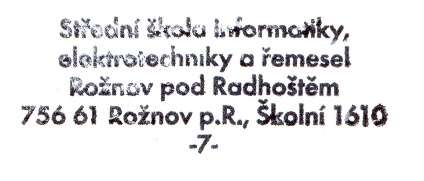 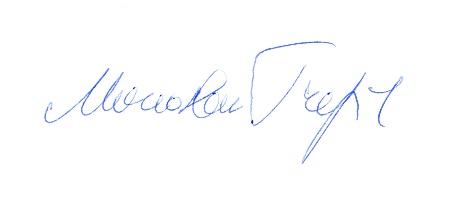 …………………………………..	Mgr. Miroslav Trefil	ředitel školyKRYCÍ LIST NABÍDKY VEŘEJNÉ ZAKÁZKYNázev zakázky:	„Jazykový kurz v zahraničí - Výzva 56“Číslo zakázky: 	(VZ/2015/2/02)Forma zadání:	veřejná zakázka malého rozsahu Informace pro zadavateleV …………………, dne ……………………	…………………	…………………………….	…………………….	Razítko	Jméno a příjmení (tiskacím)	podpis Název obchodní firmy:Střední škola informatiky elektrotechniky a řemesel Rožnov pod RadhoštěmSídlo:	Rožnov pod RadhoštěmPrávní forma:Příspěvková organizace Zlínského krajeIdentifikační číslo:00843474Zastoupen: Mgr. Miroslav Trefil, ředitelKontaktní osoba: Mgr. Tadeáš StebelTelefon: 605 961 588, 571 752 311E-mail:	tadeas.stebel@roznovskastredni.czZemě:MaltaMísto:St. JuliansTyp pobytu:Standartní jazykový kurz pro dospělé v rozsahu 20 vyučovacích hodin týdněPočet účastníků:15Termín:Od 8. 8. 2015 do 22. 8. 2015Délka pobytu:10 pracovních dnůDalší podmínky:Kompletní balík služeb včetně studijních materiálů, závěrečného certifikátu, ubytování s polopenzí, dopravy a transferů z/na letiště v místě konání, letištních tax, cestovního pojištění. Číslo kritériaNázev kritériaVáha kritéria v %1Nabídková cena100UCHAZEČ(obchodní firma nebo název)Sídlo(celá adresa včetně PSČ)Kritéria hodnoceníNabídková cena Cena bez DPHCena včetně DPHNabídková cena Právní formaIdentifikační čísloDaňové identifikační číslo